Głosy sówWiemy już jak sowy wyglądają, przejdźmy zatem do ich głosów.
Jeszcze nie tak dawno najprostszym i powszechnym przekazem było słowo pisane, dlatego też i głosy ptaków zapisywano fonetycznie. Przywołujemy zatem interpretację Jana Sokołowskiego z książki „Ptaki ziem polskich”. 
Waszym zadaniem jest dopasowanie głosu do właściwej mu sowy. Nazwę gatunkową sowynależy wybrać z nazw podanych pod tabelą, a następnie wpisać w rubrykę obok interpretacji słownej głosu sowy. Powodzenia!Nazwy sów: Sowa jarzębata, Pójdźka, Sowa śnieżna, Włochatka, Puszczyk zwyczajny, Puszczyk uralski, Uszatka błotna, Puchacz, Sóweczka, Płomykówka, Puszczyk mszarny, Syczek, Uszatka zwyczajna.
Jeśli nie jesteś pewien swoich odpowiedzi możesz sprawdzić ich poprawność w załączniku nr 4. 
Numer sowy z załącznika odpowiada liczbie porządkowej w powyższej tabeli.Do odsłuchania nagrań głosów przydatna może okazać się strona internetowa: xeno-canto.org
Opr. LF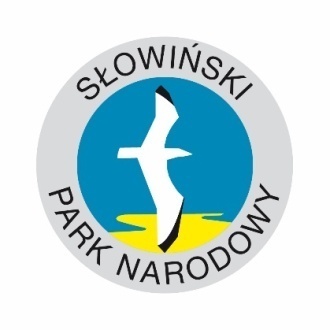 Głos sów niesie się przez Smołdziński Las
Zwiastuje nadejścia godów czas.Liczba porządkowaPole do wpisania nazwy sowyOpis głosu lub zapis fonetyczny głosu sowy1Pisk podobny do pójdźki, delikatne „dahiit dahiit dahiit”2„Bim” (melancholijnie)3„Kiuwit” lub „hu hu huuuu”4„Hum bu gu” (podobnie do siniaka)5Jak chrapanie śpiącego człowieka6„Kew kew” (z reguły mało rozmaity)7„Hau hau hau” (jak pies), (skrzekliwie) „kewek” lub głucho “chump chump chump“8Głos tłumaczony jako:„pójdź pójdź w dołek pod kościołek”9„Chu chu chu” (podobnie jak puchacz)10Podobnie jak sokoły, ostre „keji keji keji”11„puhu”12Jak szczekanie psa lub rechotanie żab / ropuch13Kracze jak bielik, kłapie dziobem i „pucha”